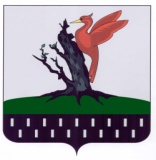 ____________________________________________________________________РЕШЕНИЕ                        с.Костенеево                                   КАРАР«22» февраля 2024 г.                                                                                 №116О внесении изменений в решение Совета Костенеевского сельского поселения от 25.10.2023 г. №107 «Об утверждении Положения о муниципальной службе в Костенеевском сельском поселении Елабужского муниципального района»В соответствии с Федеральным законом от 02.03.2007 года №25-ФЗ «О муниципальной службе в Российской Федерации», Кодексом Республики Татарстан  о муниципальной службе от 25.06.2013 года №50-ЗРТ, Уставом Костенеевского сельского поселения Елабужского муниципального района,  Совет Костенеевского  сельского поселения Елабужского муниципального районаРЕШИЛ:1. Внести в Положение о муниципальной службе в Костенеевском сельском поселении Елабужского муниципального района, утвержденное решением Совета Костенеевского сельского поселения от 25.10.2023 г. №107, следующие изменения:1.1. Часть 11 статьи 10 изложить в следующей редакции:«11. Днем присвоения классного чина считается день принятия решения о присвоении классного чина.».1.2. Часть 17 статьи 10 исключить.1.3. Часть 20 статьи 10 изложить в следующей редакции:«20. Решение о присвоении муниципальному служащему классного чина, за исключением случаев, указанных в части 9 статьи 13 настоящего Положения, должно быть принято в срок не позднее одного месяца со дня внесения представления о присвоении классного чина со всеми необходимыми документами в орган или должностному лицу местного самоуправления, уполномоченным присваивать классные чины.».1.4. В статье 31 слова "Единой государственной информационной системе социального обеспечения" заменить словами "государственной информационной системе "Единая централизованная цифровая платформа в социальной сфере".1.5. Статью 35 дополнить подпунктом 1.1. в следующей редакции:«1.1. Муниципальный служащий освобождается от ответственности за несоблюдение ограничений и запретов, требований о предотвращении или об урегулировании конфликта интересов и неисполнение обязанностей, установленных Федеральным законом от 2 марта 2007 г. N 25-ФЗ "О муниципальной службе в Российской Федерации" и другими федеральными законами в целях противодействия коррупции, в случае, если несоблюдение таких ограничений, запретов и требований, а также неисполнение таких обязанностей признается следствием не зависящих от него обстоятельств в порядке, предусмотренном частями 3 - 6 статьи 13 Федерального закона от 25 декабря 2008 года N 273-ФЗ "О противодействии коррупции".».Зам. председателя 						Р.И. Гарифуллин